义乌市中心医院关于2024年医用耗材遴选的公告（第三批）为规范耗材管理，降低我院耗材采购成本，现对义乌市中心医院一批医用耗材进行遴选，欢迎合格的供应商积极报名参加。采购项目概况：义乌市中心医院医用耗材遴选项目（第三批），本项目剩余2个标段，投标人可以选择一个或多个标段同时进行投标，投多个标段时，投标文件需按标段分开制作，并在标书封面注明标段。产品根据两定平台标识可分为省中标产品和非中标产品（包含阳光产品和院内采购产品）。省中标产品不设预算单价，只允许在省中标目录内进行遴选，非省标产品视为无效标。部分非中标产品设有预算单价，为最高限价，超过则视为无效标。二、采购方式：耗材遴选。三、采购预算：见表格。|四、报名方式及标书投递：4.1 报名方式有意投标供应商请用微信扫描下方二维码填写报名表单并提交。报名截止时间2024年4月15日12时。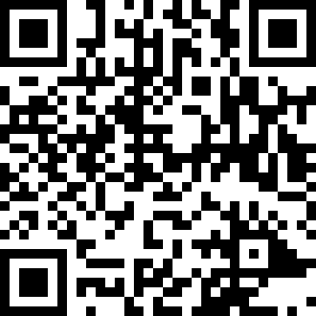 4.2 标书报名完成后根据“第六条”制作标书进行投递，请各供应商将每个标段的标书按技术标和商务标分开装订密封，密封袋封面处注明标段、投标公司、技术标、商务标，并在封标处盖章。请将标书寄送至义乌市中心医院行政楼一楼109室采购招标中心（江东中路699号）。联系人：金老师，联系电话：0579-85208030。标书投递截止时间2024年4月15日 17时。五、资质及售后服务要求：1、符合《中华人民共和国政府采购法》第二十二条对供应商的要求。2、具有本项目所需货物的服务能力，并能为招标人提供便捷的售后服务，本项目不接受联合体投标。3、参加政府采购活动前三年内，在经营活动中没有重大违法记录。违法记录的认定标准为：在公开网站上能查到的被财政部或浙江省财政厅处理（或处罚）而处于暂停政府采购资格期的或处于暂停承接业务资格期的；或被国家级、浙江省级、义乌市级行业主管部门处罚处于暂停承接业务资格期的；或被义乌市政府采购监管部门列入不良行为还在公示期内的或者处于暂停政府采购资格期的。4、该行业国家规定必备的资质、资格。5、投标单位应具有完善的销售供应和售后服务的保障体系，接到供货通知后,须72小时内送货；加急物资需随叫随送。6、产品送货当日距产品失效期不小于6个月（特殊试剂剩余有效期不得少于50%）。7、配送由投标单位或投标单位委托的配送企业负责，并搬运到指定位置；物品包装破损或质量有问题要求无条件更换。批间差必须符合产品说明书。六、投标文件的组成递交的投标文件应分为技术标和商务标，技术标为除商务报价外的所有内容，且每个标段的技术标和商务标分开制作，并单独密封包装。技术标（含资信与服务）不得含商务报价，否则作无效标处理。1.技术标：（一式三份，一正二副）应包括下列内容(复印件需加盖单位公章，提供的所有证书应在有效期内)（1）提供供应商、厂家相关资质（营业执照、经营许可、产品注册证、产品授权书等）。注：多级授权请附完整多级授权书，缺失视为无授权。（2）供应商法定代表人身份证复印件、授权委托书及授权代表身份证复印件；（3）附件2：投标产品信息一览表（将此表放于技术标首页）（4）所投标产品为省中标产品的请附省平台配送目录截图或配送证明。（5）用户名单（注明三级以上医院）；近期成交合同或发票复件。（6）样品：所有标段需提供样品，样品包装注明标段和投标公司。2.商务标：（1）报价一览表（附件一）  七、标书投递截止时间、开标时间及地址：本次招标采用不见面招标，本项目开标时间：2024年4月15日9 时。开标地址：义乌市中心医院行政楼1楼109室。附件
1：《报价一览表》。     2：《投标产品信息一览表》   3：《标书封面格式》获取招标公告及附件请点击下面链接↓↓↓义乌市中心医院                                                                      2024年4月日                                                       附件1                   报价一览表投标人名称（盖章）：                          说明： 1、本采购项目要求投标人提供的货物及服务内容，除有特别规定外，都应包含在本报价范围内。2、投标报价为投标方所能承受的最低、最终一次性报价。3、总价超过预算价的投标将作无效标处理。                                       投标人全称（盖章）：                                       投标人代表（签字）：联系方式：                                        日 期：附件2投标产品信息一览表附件3：密封袋封面义乌市中心医院关于2024年医用耗材遴选的公告（第三批）标段：项目：（技术文件/商务文件/样品）投标人（加盖公章）：_________________法定代表人：_________________被授权人：_________________联系方式：_________________标段物资名称规格及主要使用范围平台标识预算/元使用范围二一次性使用无菌手术包手术包内配置：脸盆1个，弯盘1个，大号棉球8个，62*112.5cm托盘套1个，120*200cm外中单2件，160*240cm内中单4件，75*80治疗巾6块，160*275洞巾1件，标准手术衣3件，76*95垃圾袋1个中标产品中标单价一次性使用手术包三一次性使用无菌手术包（膝关节专用）手术包内配置：200*335cm冲孔5cm膝关节单1个，150*190cm外包布1个，150*150cm垫单1个，100*100cm U型垫单1个，75*80cm带胶边垫单2个，22*75cm脚套1双，10*4.5cm弹性绷带2个，9*50cm医用胶带4个中标产品中标单价膝关节手术使用三一次性使用无菌手术包（肩关节专用）手术包内配置：360*200cm冲孔7cm肩部单1个，150*190cm外包布1个，100*100cm U型垫单1个，75*80cm带胶边垫单1个，22*75cm脚套1双，10*4.5cm弹性绷带2个，9*50cm医用胶带4个中标产品中标单价肩关节手术使用标段序号耗材名称品牌规格、型号（列明所有规格）价格/元1备注：备注：备注：备注：备注：备注：标段分类耗材名称型号规格浙江分类浙江一级目录 浙江二级目录耗材统一编码产品ID耗材注册证编号耗材注册证名称采购类别中标产品阳光采购自行采购品牌投标公司名称联系人/联系方式近期主要客户（省级、金华地区三级医院）授权代表签字日期